AP Calculus AB							Name____________________________Lessons 3-4 Learning Check	          NO CALCULATOR!		Date ____________________________In questions 1-4, the position of a particle moving along a straight line is given by .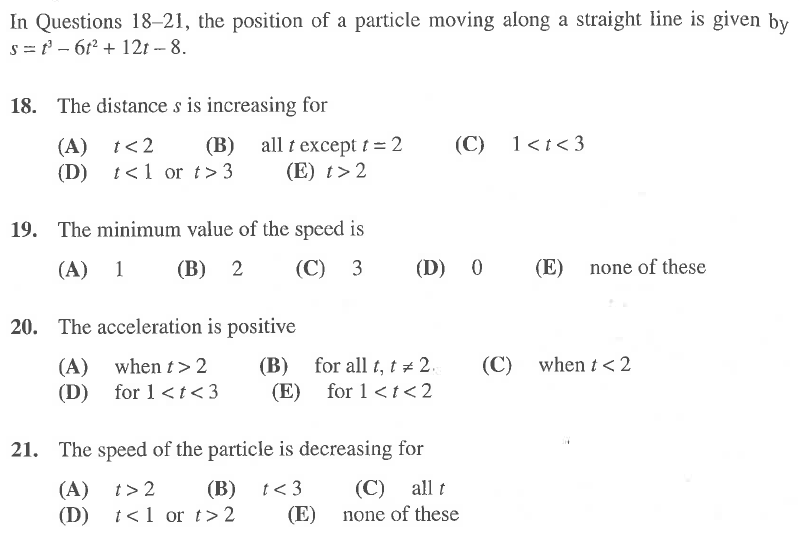 1. 2.3.4.The graph for questions 5 and 6 shows the velocity of an object moving along a straight line for .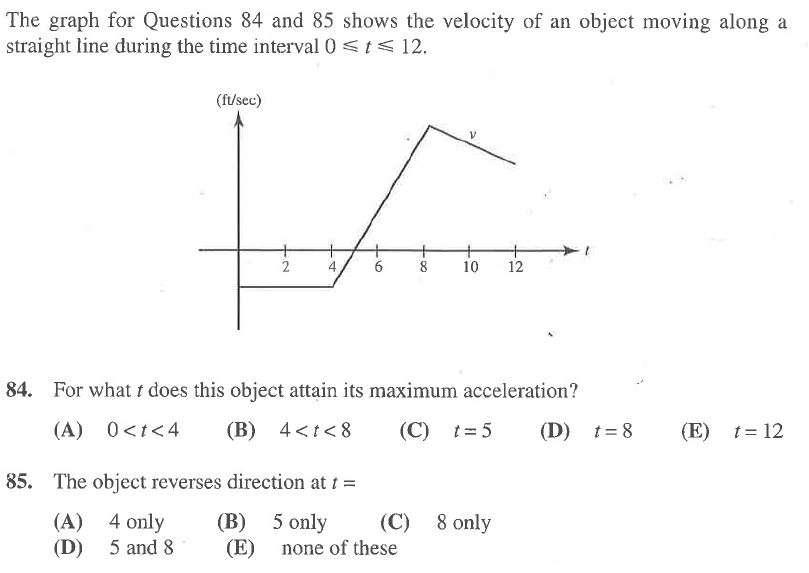 5.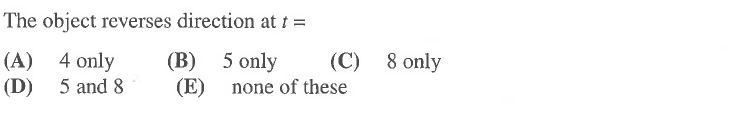 6. 